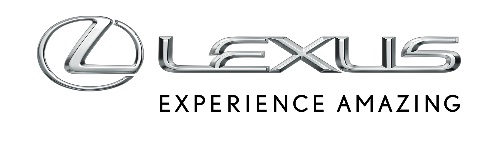 3 CZERWCA 2022INNOWACYJNY SYSTEM BEZPIECZEŃSTWA W NOWYCH MODELACH LEXUSAAsystent bezpieczenego wysiadania (Safe Exit Assist), który uniemożliwi otwarcie drzwi, jeśli z tyłu nadjeżdża inny pojazd lub rowerzysta, to pionierska technologia Lexusa. Marka szacuje, że może ona pomóc w zmniejszeniu liczby wypadków spowodowanych nieuważnym otwarciem drzwi aż o 95%. System zadebiutował w drugiej generacji Lexusa NX, a wkrótce będzie dostępny w nowych SUV-ach– elektrycznym modelu RZ oraz w 5. generacji modelu RX.Bezpieczeństwo uczestników ruchu drogowego jest priorytetem dla Lexusa. Marka dąży do ograniczenia do zera liczby ofiar i rannych, a także samych wypadków drogowych. To dlatego Lexus tworzy samochody na zwiększających bezpieczeństwo platformach, a także wyposaża wszystkie swoje modele w najnowsze pakiety układów bezpieczeństwa czynnego Lexus Safety System +, które chronią nie tylko pasażerów, ale też innych uczestników ruchu drogowego. Szczególną uwagę marka poświęca bezpieczeństwu pieszych i rowerzystów. To dlatego układ wczesnego reagowania w razie ryzyka zderzenia (PCS) stosowany w nowych Lexusach ma funkcję wykrywania pieszych i rowerzystów, a asystent skrętu na skrzyżowaniu ostrzega o innych uczestnikach ruchu podczas manewru skrętu.O 95% wypadków mniej dzięki Safe Exit AssistNajnowszą innowacją Lexusa w dziedzinie bezpieczeństwa jest asystent bezpiecznego wysiadania (Safe Exit Assist), który uniemożliwi otwarcie drzwi, jeśli z tyłu nadjeżdża inny pojazd lub rowerzysta. To pierwsza taka technologia na świecie, która nie pozwala otworzyć drzwi, jeśli wykryje ryzyko kolizji. Według szacunków Lexusa może ona pomóc uniknąć aż 95% wypadków spowodowanych nieuważnym otwarciem drzwi.Safe Exit Assist współpracuje z elektronicznymi klamkami, a także z systemem monitorującym martwe pole w lusterkach (BSM). Gdy z tyłu auta zostanie zidentyfikowany rowerzysta lub inny pojazd, kierowca zostanie poinformowany zapaloną lampką ostrzegawczą zamontowaną w lusterku zewnętrznym oraz komunikatem na wyświetlaczu na tablicy wskaźników. Dodatkowo, drzwi pozostaną zamknięte do momentu, gdy inny pojazd przejedzie. Jeśli nastąpi próba otwarcia drzwi, lampka w lusterku zacznie mrugać, a samochód ostrzeże dodatkowo komunikatem głosowym.Asystent bezpiecznego wysiadania zadebiutował wraz z premierą drugiej generacji modelu NX, a wkrótce trafi do kolejnych aut Lexusa. W Safe Exit Assist będą wyposażone najnowsze SUV-y marki – elektryczny RZ oraz 5. generacja kultowego RX-a.